ЗЗ		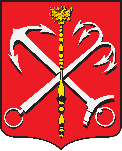 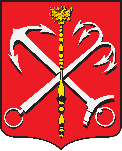         ПРОГРАММА «ПУШКОВСКИЕ ЧТЕНИЯ»: «МАСТЕР-КЛАССЫ ПО ОКАЗАНИЮ МЕДИКО-СОЦИАЛЬНОЙ ПОМОЩИ ЛЮДЯМ ПОЖИЛОГО И СТАРЧЕСКОГО ВОЗРАСТА»Дата: 12 октября 2023 года 
Время: 13.00-18.0011.00 – 12.45Студенческое секционное заседание«Реализация медико-социальной помощи людям пожилого и старческого возраста студентами ВУЗа»Студенческое секционное заседание«Реализация медико-социальной помощи людям пожилого и старческого возраста студентами ВУЗа»МодераторыЛаптева Екатерина Сергеевна, к.м.н., доцент, заведующий кафедрой гериатрии, пропедевтики и управления в сестринской деятельности имени Э.С. Пушковой ФГБОУ ВО «Северо-Западный государственный медицинский университет им. И.И. Мечникова» (Санкт-Петербург)Сафонова Юлия Александровна, д.м.н., доцент кафедры гериатрии, пропедевтики и управления в сестринской деятельности имени Э.С. Пушковой ФГБОУ ВО «Северо-Западный государственный медицинский университет им. И.И. Мечникова» (Санкт-Петербург)11.00 – 11.15Организация безопасной окружающей среды для людей с высоким риском падений Фещенко Софья, Харартия Диана, 4 курс, 443 группаНаучный руководитель Сафонова Ю.А., доцент кафедры гериатрии, пропедевтики и управления в сестринской деятельности имени Э.С. Пушковой ФГБОУ ВО «Северо-Западный государственный медицинский университет им. И.И. Мечникова» (Санкт-Петербург)11.15 – 11.30Социальная помощь людям, утративших когнитивные функции Стручков Даниил, 4 курс, 439 группаВиноградов Сергей, 4 курс, 443 группаНаучный руководитель Лаптева Е.С. заведующий кафедрой гериатрии, пропедевтики и управления в сестринской деятельности имени Э.С. Пушковой ФГБОУ ВО «Северо-Западный государственный медицинский университет им. И.И. Мечникова» (Санкт-Петербург)11.30 – 11.45Методики когнитивного тренинга для улучшения психоэмоционального состояния пожилых людейПономаренко Алина, Хорева Юлия, 4 курс, 438 группаНаучный руководитель Лаптева Е.С. заведующий кафедрой гериатрии, пропедевтики и управления в сестринской деятельности имени Э.С. Пушковой ФГБОУ ВО «Северо-Западный государственный медицинский университет им. И.И. Мечникова» (Санкт-Петербург) 11.45 – 12.00Социальная помощь людям с нарушением мобильностиЮсько Елизавета, Громова Полина, 4 курс, 440 группаНаучный руководитель Сафонова Ю.А., доцент кафедры гериатрии, пропедевтики и управления в сестринской деятельности имени Э.С. Пушковой ФГБОУ ВО «Северо-Западный государственный медицинский университет им. И.И. Мечникова» (Санкт-Петербург) 12:00 – 12:15Роль медсестры в проведении социальной помощи людям с нарушением физического функционированияКовалькова Софья, 3 курс, 324 группаНаучный руководитель Сафонова Ю.А., доцент кафедры гериатрии, пропедевтики и управления в сестринской деятельности имени Э.С. Пушковой ФГБОУ ВО «Северо-Западный государственный медицинский университет им. И.И. Мечникова» (Санкт-Петербург) 12:15 – 12:30Применение технических средств реабилитации при оказании помощи людям пожилого и старческого возраста Шейко Елизавета, 3 курс, 324 группаНаучный руководитель Лаптева Е.С. заведующий кафедрой гериатрии, пропедевтики и управления в сестринской деятельности имени Э.С. Пушковой ФГБОУ ВО «Северо-Западный государственный медицинский университет им. И.И. Мечникова» (Санкт-Петербург) 12:30 – 13:00Регистрация участников мастер-классовРегистрация участников мастер-классов13:00-13:15МодераторыЛаптева Екатерина Сергеевна, к.м.н., доцент, заведующий кафедрой гериатрии, пропедевтики и управления в сестринской деятельности имени Э.С. Пушковой ФГБОУ ВО «Северо-Западный государственный медицинский университет им. И.И. Мечникова» (Санкт-Петербург)Сафонова Юлия Александровна, д.м.н., доцент кафедры гериатрии, пропедевтики и управления в сестринской деятельности имени Э.С. Пушковой ФГБОУ ВО «Северо-Западный государственный медицинский университет им. И.И. Мечникова» (Санкт-Петербург)13:00-13:15Профилактические мероприятия для пациентов пожилого возраста. Организация и проведение школ для пациентовБеликова Татьяна Вадимовна, к.м.н.,врач эндокринолог СПб ГБУЗ «Городской гериатрический медико-социальный центр», ассистент кафедры гериатрии, пропедевтики и управления в сестринской деятельности имени Э.С. Пушковой ФГБОУ ВО «Северо-Западный государственный медицинский университет им. И.И. Мечникова» (Санкт-Петербург) 13:15-13:30СДУ – на примере работы персоналаПодопригора Галина Михайловна, к.м.н.,доцент кафедры гериатрии, пропедевтики и управления в сестринской деятельности имени Э.С. Пушковой ФГБОУ ВО «Северо-Западный государственный медицинский университет им. И. И. Мечникова» (Санкт-Петербург)13:30 – 13:45
Цифровизация системы долговременного ухода
Гребнев Олег Николаевич,директор ООО «ПРОЦЕСС ОПТИМА РУС» (Санкт-Петербург)13:45 – 14:15Работа  в команде – основа системы долговременного ухода (ВКС)Клаудия Консон, специалист в области паллиативной помощи, гериатрии и долговременного ухода (Израиль)14:15– 14:30Возможности паллиативной помощи в условиях многопрофильного стационара
Купцова Ирина Владимировна,старшая медицинская сестра СПб ГБУЗ «Городской гериатрический медико-социальный центр» (Санкт-Петербург)14:30-14:45Адаптационно-восстановительные программы у пациентов старшей возрастной группы. Оценка динамики состояния в процессе лечения на основании отдельных гериатрических шкал. Обзор клинических случаевМорозова Людмила Александровна,заместитель главного врача Сеть гериатрических центров «Опека» (Санкт-Петербург)14:45 – 15:00Виды урогинекологической помощи пациентам «третьего возраста» в гериатрическом отделенииВари Ирина Валерьевна,старшая медицинская сестра СПб ГБУЗ «Городской гериатрический медико-социальный центр» (Санкт-Петербург)15:00 – 15:15Особенности ведения больных с когнитивными нарушениями в условиях гериатрического стационараКононова Надежда Николаевна,старшая медицинская сестра СПб ГБУЗ «Городской гериатрический медико-социальный центр» (Санкт-Петербург)15:15 – 15:30Фибринолитические нарушения у больных пожилого возраста с хронической ишемической болезнью сердца и гиподинамией(ВКС)Кадирова Наргиза Абдумухтаровна, к.м.н., ассистент кафедры  внутренних болезней в семейной медицине, врач кардиолог Ташкентская медицинская академия (Узбекистан)Нурилаева Наргиза Мухтаровна, д.м.н., профессор заведующий кафедрой кафедры внутренних болезней в семейной медицине Ташкентская медицинская академия (Узбекистан)15:30 – 15:45«Команда «Врач-медицинская сестра» - путь к успеху». Коммуникативные навыки врача и медицинской сестры при осуществлении лечебного процесса в условиях стационарного отделенияКиреев Роман Владимирович,врач уролог СПб ГБУЗ «Городской гериатрический медико-социальный центр» (Санкт-Петербург)15:45 – 16.00Реабилитация гериатрических пациентов в стационарных условияхЯхонтова Виктория Алексеевна,старшая медицинская сестра СПб ГБУЗ «Городской гериатрический медико-социальный центр (Санкт-Петербург)16.00 -16.15Опыт социальной работы и межведомственного взаимодействия в СПб ГБУЗ «Городская больница №28 «Максимилиановская»Каларащук Алина Владимировна, главная медицинская сестра СПб ГБУЗ «Городская больница № 28 «Максимилиановская» (Санкт-Петербург)16:15 – 16:30Сурдологическая помощь гериатрическим пациентамЛесман Алена Игоревна,старшая медицинская сестра СПб ГБУЗ «Городской гериатрический медико-социальный центр» (Санкт-Петербург)16:30 – 16:45«Комплексная помощь больным с нейродегенеративными заболеваниями». Оказание помощи пациентам, находящимся на респираторной поддержке в стационаре и на домуКупцова Ирина Владимировна,старшая медицинская сестра СПб ГБУЗ «Городской гериатрический медико-социальный центр» (Санкт-Петербург)16:45 – 17:00Результат диагностики функциональных и когнитивных нарушений у пациентов долговременного ухода с разбором клинического случаяКовалевский Роман Геннадьевич,Психолог- реабилитолог ЧУ «Гериатрический медико-социальный центр им. императрицы Марии Федоровны (принцессы Дагмар)» (п. Токсово)17:00- 17:15Современные виды лечения возрастной макулярной дистрофии сетчатки глаза  Мамедова Илаха Джамиль кызы, врач офтальмолог ФГБОУ ВО «Северо-Западный государственный медицинский университет им. И.И. Мечникова» (Санкт-Петербург) 17:15-17:30Медицинские аспекты системы долговременного ухода в Российской Федерации   Башкирева Анжелика Сергеевна, д.м.н., доцентПервый заместитель генерального директора ООО НИЦ «Профессиональное долголетие»(Санкт-Петербург)17:30 – 17.50Новые формы оказания гериатрической помощи. Мобильные гериатрические бригады(ВКС)Лаптева Екатерина Сергеевна, к.м.н., доцент, заведующий кафедрой гериатрии, пропедевтики и управления в сестринской деятельности имени Э.С. Пушковой ФГБОУ ВО «Северо-Западный государственный медицинский университет им. И.И. Мечникова» (Санкт-Петербург)17:50 – 18:00ДискуссияДискуссия